Balades 2018Dimanche 8 avril 2018. Balade Escales sur la Sambre, Proposée par Dominique Delcroix et l’antenne de Maubeuge, dans le cadre de l’événement « Escales sur la Sambre » organisé par l’association Réussir Notre Sambre, une balade à vélo entre Maubeuge et Etreux en cheminant le long de la Sambre.Un départ est organisé de Jeumont par le club cyclotouriste Jeumont – Erquelinnes, rendez-vous à 8h30 sur la véloroute en face de la Maison Huvenoit. Nous partirons du parvis de la gare SNCF à Maubeuge, à 10h pétantes pour arriver à l'écluse de Berlaimont vers midi pour y déjeuner. Nous sortirons le déjeuner de notre sacoche et le partagerons. Nous repartirons pour rejoindre Etreux à 15h30 et participerons aux animations organisées par l'association Réussir notre Sambre et les communes associées.Le retour se fera en car, mis à disposition par l'association Réussir notre Sambre ; départ d'Etreux à 17h. Attention, le retour en car est possible pour 26 cyclistes, merci d'annoncer votre participation - au 06 86 81 63 62 - ou par mél : maubeuge@droitauvelo.orgDimanche 8 avril 2018. Balade a Erick Proposée par René Fauvergue, antenne d'Hazebrouck. Nous vous transmettons pour information la balade proposée par bénévoles de l'antenne d'Hazebrouck, qui aura lieu le dimanche 8 avril prochain. Départ d'Hazebrouck à 10h15 de la gare d'Hazebrouck, possibilité de s'approvisionner sur le marché local bio en y passant.Train au départ de Lille à 9h35 (arrivée 10h11) , retour 17h09 ou 18h26 d'Hazebrouck 
- Train de Béthune : à 9h35 (arrivée 10h)  retour 17h34 ou 18h34 
- Train de Saint-Omer départ 9h35 (arrivée 9h47) retour 17h13 
Nous prendrons la direction d'Aire sur la Lys par des voies détournées. Arrêt pique nique tiré du sac sur la place d'Aire dans une ancienne salle attenant à la mairie qui fut une halle au beurre (prévoir également ses boissons et son verre...) Remise en route pour rejoindre l'EuroVelo n°5 des marais tout en suivant la Lys canalisée pour rentrer. Environ 50 km, pas de difficultés particulières. Un véhicule devrait nous suivre là où cela est possible, sinon il nous rejoindra à certains points accessibles.  Lien vers l'itinéraire : https://we.tl/C0xFzHnNLy Pour plus d'informations veuillez contacter : hazebrouck@droitauvelo.org Et voici le compte-rendu : Ce fut une belle sortie, une belle journée ensoleillée et une très bonne ambiance.  Les 52 km furent réalisés allègrement et un paysage varié nous a permis  de découvrir ou re-découvrir les beautés de notre secteur, que ce soit  du côté de la Ballastière ou encore le long de la lys canalisée en suivant l'eurovélo 5 des marais.  Nous avons pu également apprécier le charme de la place d'Aire sur la Lys.  Au plaisir de nous revoir et pour ceux qui n'ont pas eu l'occasion de  nous rejoindre, nous remettrons cela l'an prochain.  Excellente journée à tous. René Fauvergue  Samedi 14 avril 2018. Balade pour savoir comment aller de Villeneuve d’Ascq à Roubaix en vélo.Proposé par le service de développement durable de Villeneuve d’Ascq. Balade pour savoir comment aller de Villeneuve d’ascq à Roubaix en vélo (19 km) en passant par la villa Cavrois et le canal de Roubaix et retour par la véloroute de Roubaix. (contact : Service développement durable, Elodie Saunié 03 20 43 19 50).Samedi 30 juin. Balade de la fête de La Chaîne des Parcs. Organisé par la ville de Lens. Une balade familiale à vélo partira du parc du musée Le Louvre-Lens à 9h30. Pour rappel, le vélo peut être transporté gratuitement dans tous les TER, et la carte Grand TER vous offre des réductions intéressantes sur un aller/retour dans la journée) http://umap.openstreetmap.fr/fr/map/itineraire-gare-de-lens-louvres-lens_230840Mardi 1er mai, la Fun rando vélo organisée par la Métropole Européenne de Lille (MEL) et l’ADAV. Environ 20 km. RDV à 9h00 au stadium. Lien vers notre évènement Facebook (n’hésitez pas à le faire partager !) :  https://www.facebook.com/events/767955263415092/Samedi 5 mai 2018, Balade pour rejoindre les festivités du Festi'chœur à Bailleul,. Proposé par Sophie Chiche.  Nous irons devLille à Bailleul (30 km) pour rejoindre les festivités et retour par train ou en vélo.Samedi 4 août, 2018. Balade à Ronchin Organisée par la ville de Ronchin et l’ADAV. De 11 h à 16 h30, deux parcours sont proposés, de 17km ou 26 km avec un tronçon commun entre Ronchin et l'arrière de la Citadelle de Lille puis séparation en deux groupes (l'un retournant sur Ronchin, l'autre prolongeant en longeant la Deûle puis la Marque avant de revenir sur Ronchin). Pique-nique à prévoir (quelque soit le parcours choisi). Possible de manifester son intérêt directement auprès de Anaïs Sabin de la ville de Ronchin : 03 20 16 60 08 ou 06 29 75 94 45 - asabin@ville-ronchin.frJeudi 9 août 2018, Balade à Neufchâtel-Hardelot, En passant par l’Eurovéloroute N°4. Proposée par Daniel Dourlens (ADAV) et l’APH (Association des amis et propriétaires d'Hardelot). balade vélo familiale et conviviale de 15 km. Rendez-vous le jeudi 9 août pour un départ à 10 h, sur le parvis de l’église Saint Augustin d’Hardelot, avenue du Maréchal Foch. Une halte est prévue à 10 h 45 place René Cassin, près de l’église, à Neufchâtel Hardelot, où nous partagerons une boisson. Les Neuchâtelois qui n’auraient pas rejoint le départ à 10 heures pourront rejoindre le groupe à ce moment là. Vers 11 heures retour jusqu’à la digue d’Hardelot. Balade ouverte à tous. Les enfants devront être accompagnés d’un adulte.Bonne humeur et gilet fluo vivement conseillés. Pour tous renseignements : Daniel Dourlens, correspondant local de l’ADAV, au 03 21 92 28 81Samedi 18 août 2018. Balade à vélo "au fil de l’eau" autour de Seclin, Proposée par Sophie Chiche, guide à l’office de tourisme à Seclin et adhérente de l'ADAV. 6 euros. Environ 25 km. Nous partirons de Seclin à 10 H 30 pour un parcours passant par le canal de Seclin, son histoire. Nous irons au Parc de la Canteraine et passerons par le Bois d’Emmerin où sera expliqué le système des champs captants. Nous prendrons notre pique-nique (tiré du sac) au Parc. Ensuite, nous irons au Parc Mosaïque, au pont du Bac à Wavrin et vers les Ansereuilles. Nous nous rendrons ensuite à Herrin pour une explication de l’ancienne blanchisserie Boniface. Nous passerons par Herrin et son église ainsi que ses chapelles. Nous emprunterons les ruettes ou voyettes de Gondecourt et irons vers le chemin agricole nous amenant vers la Naviette, rivière importante du Seclin industrielle. Nous terminerons par le pont des postes, son histoire et le parcours des "Postillons", pour finir au cul du Canal à Seclin vers 16 H. Le tout représente un circuit de 25 km.Attention, cette balade est dans le programme de l’Office de Tourisme . Elle est donc payante à 6€/personne. Réservation obligatoire auprès de l’Office de Tourisme  de Seclin. Renseignements et réservation : 09 72 52 85 03 / contact@seclin-tourisme.fr. 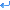 Vendredi 31 août au dimanche 2 septembre 2018. Balade de 3 jours sur la véloroute de la Somme.Organisée par Véloxygène, asso d’Amiens (d’Albert à la baie de Somme). Pour la troisième fois, l’association Véloxygène à Amiens organise une balade à vélo du 31 août au 2 septembre, d’Albert à la mer, des coquelicots aux salicornes. La balade est gratuite mais l’inscription est obligatoire.Au programme des étapes d’une cinquantaine de kilomètres à la découverte de la véloroute de la Vallée de la Somme - V30 -Albert > Amiens le vendredi 31 août, Amiens > Abbeville, le samedi 1 septembre, Abbeville - Noyelles-sur-Mer via Cayeux, Le Hourdel et la Baie de Somme le dimanche 2 septembre. La randonnée, ouverte à tous, sera l’occasion de traverser et de découvrir le département de la Somme, une échappée entre nature et culture valorisant les sites de la Grande Guerre, le fleuve Somme et sa Baie. Pour plus d’informations : https://veloxygene-amiens.com/2018/07/11/balade-sur-la-veloroute-de-la-somme-2018/Dimanche 16 septembre 2018, Cyclo rando commentée dans le Mélantois.Proposée par Sophie Chiche de l’office de tourisme à Seclin, propose une, dans le cadre des journées du patrimoine et de la semaine de la mobilité douce. Deux circuits matin et AM 16 km (2,5 h) et 20 km (3h) (gratuit). Le matin, départ 10 h de la Drève de Seclin, en face de l’hôpital Notre Dame de Seclin, nous irons au canal de Seclin, son histoire, puis, vers la découverte des églises et de la Cense dîmière d’Houplin Ancoisne. Ensuite, nous découvrirons le puits de réserve d’eau du bois d’Emmerin et l’exploitation agricole bio d’Anchin pour terminer à l’hôtel échevinal et l’église de Noyelles-lez-Seclin. (environ 16 km, 2.5 h). Retour à 12 h 30, sur la Drève de Seclin pour un pique-nique tiré du sac. L’occasion d’échanger sur l’histoire du patrimoine de Seclin. Le pique-nique est ouvert à tous, cyclo et visiteurs du patrimoine de Seclin. Après-midi, départ 14H30 de la Drève, nous découvrirons l’histoire de l’hôpital Marguerite de Flandre. Nous nous dirigerons ensuite vers la ferme des Euwis et la borne de libération de Seclin « King’s Liverpool ». Nous emprunterons ensuite la RAVEL vers Allennes-lez-Marais pour y admirer un spectacle de chevaux de trait (environ 30 min). Nous partirons ensuite vers les parcs du Bas-Pays de la vallée de la Deûle pour ensuite découvrir les églises et la Cense dîmière d’Houplin-Ancoisne. Nous finirons par l’histoire du canal de Seclin. ( environ 20 km, 3 h). Retour à 17H30. Le circuit est totalement gratuit. Inscriptions fortement conseillées auprès de l’OT de Seclin pour les modalités d’organisation : 09 72 52 85 03 – guide.seclintourisme@gmail.comDimanche 23 septembre 2018. La balade à JP.Proposée par François Loiseau. Allure tranquille. Parcours d’environ 30 km (départ de la gare de Seclin à 10h00 ou Porte des Postesà 9 h). Si vous souhaitez participer, contactez Jean-Michel Bernard à jeanmich.bernard@free.fr ou au 06 51 35 47 72. Plus d'informations sur le lien suivant : https://droitauvelo.org/La-balade-a-JP-920